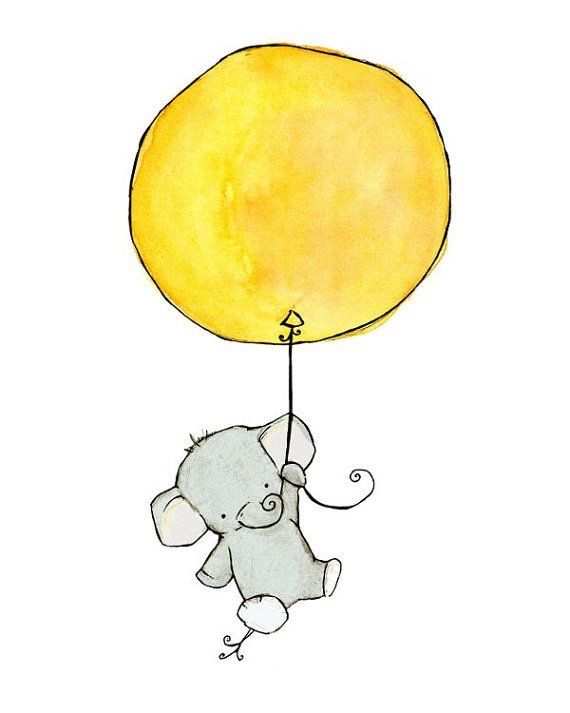 Vi ønsker alle foreldre og barn velkommen til et nytt barnehageårRAMMEPLAN FOR BARNEHAGENRammeplanen for barnehagen 2017 gir overordnede bestemmelser om barnehagens formål og innhold, som vi jobber ut fra. Vårt arbeid og planlegging forankres i rammeplanen. Les den gjerne på www.udir.noTILKNYTNING OG RELASJONSBYGGINGI høst har vi 8 barn som allerede er kjent på gul avdeling samt 8 nye barn, og 2 nye voksne på avdelingen. Vårt hovedfokus på høsthalvåret vil være å skape en trygg og god barnegruppe som føler tilhørighet til hverandre, samtidig som de opplever en trygg tilknytning til personalet på avdelingen. «Når barnet begynner i barnehagen, skal personalet sørge for tett oppfølging den første tiden slik at barnet kan oppleve tilhørighet og trygghet til å leke, utforske og lære.» MEDVIRKNING OG FRILEKPersonalet på gul er opptatt av å legge til rette for hverdagsøyeblikkene og bringe barnas interesser inn i den pedagogiske planleggingen. Vi er opptatt av at barna skal føle at deres bidrag til leken er betydningsfull, og derfor mener vi at det er viktig å legge til rette for frileken mellom de pedagogiske planene. Om medvirkning sier rammeplanen at «Barnehagen skal være bevisst på barnas ulike uttrykksformer og tilrettelegge for medvirkning på måter som er tilpasset barnas alder, erfaringer, individuelle forutsetninger og behov» GJENTAKENDE AKTIVITETERGjentakelse og faste rutiner er også viktig for de minste barna, derfor har vi noen faste planer som vi gjennomfører ukentlig. Fast turdag på onsdager, samlingstunder 2-3 ganger i uken med varierende innhold av sanger, eventyr og drama.  Tirsdager får vi besøk av syngetone som har med seg ulike instrumenter og sanger til samling med barna. Vi vil dele barna i mindre grupper på turer og aktiviteter for å skape et tettere bånd med hvert enkelt barn. Mindre grupper er også fint for at barna får tilbud som er tilpasset deres alder og interesse. FORELDRESAMARBEIDVi som avdeling har behov for og ønsker foreldre som engasjerer seg og gir oss tilbakemeldinger. Dersom dere har spørsmål eller noe dere ønsker å snakke om, ønsker vi at dere tar kontakt med oss. Dere kjenner barnet deres best, og det er flott med tilbakemeldinger om hva barnet er interessert i hjemme. Kom gjerne med innspill til aktiviteter i hverdagen. Det er i samarbeid med dere vi kan skape den aller beste barnehagen for barna deres. Følg med daglig på «barnehageweb». Her vil all informasjon dukke opp på tavla. Vi vil også daglig legge ut et knippe bilder og tekst fra hverdagen som dokumentasjon, dette dukker opp i bildemappa på den lukkede siden. Vi vil også legge inn planlagte aktiviteter i ukekalenderen.Ta en titt på målene vi har for barnegruppen og se om dere kan være bevisste på det samme når dere er sammen med barna deres. Sett av tid til å gi barnet ditt mulighet til å prøve selv.Vi er spente, og gleder oss til en spennende og innholdsrik høst sammen med barna deres og dere foreldre  Mål for barnegruppen:Dagsrytme på gul:07.00 – 07.30		Frilek på avdelingen07.30 – 08.30 		Frokost på avdelingen08.30 – 11.00 		Lek eller planlagte aktiviteter ute eller inne11.00			Lunsj11.30 – 12.30		Stell, bleieskift og leggerutiner12.00 – 14.00		Søvn / Lek14.00			Matpakke og fruktmåltid14.30 – 17.00		Stell, bleieskift, lek ute eller innePersonalet på Gul:Hilde Braaten – Pedagogisk lederCarina Thorsen – Pedagogisk lederLinn Therese Backe Nielsen – Pedagogisk medarbeiderMarianne Dotsetsveen – Pedagogisk medarbeider Hilde Marie Andersen – Pedagogisk medarbeider Carine Wangen – Lærling i barn og ungdomsarbeiderfaget Kontakt info: gul@varingskollenbhg.noTlf: 940 01 559Mål:Tiltak:Tegn:Barna får en trygg tilknytning til avdelingenTilstedeværende og trygge voksne på gulvet som ser hvert enkelt barnTar oss god tid til å bli kjent med hverandreLegge til rette for gode arenaer for lek og samspillBarna søker kontakt til personaletBarn som tar initiativ til å samspille med andre barn og voksneBarna er nysgjerrige og utforsker verden rundt seg. Barn som er i utvikling og viser nye ferdigheterBarn som tør å vise alle følelsene sineMål:Tiltak:Tegn:Barna får oppleve naturen i nærmiljøetFast turdag hver ukeDele barnegruppen for å få gjennomførtBarn som er nysgjerrige på naturenBarn som liker å bevege seg og bruker hele kroppenBarn som ønsker å gå på turMål:SelvstendighetstreningTiltak:Gi barna tid til å prøve selv under påkledningDelta i å dekke bordet og dele ut matbokserOppmuntre barna til mest mulig selvstendighetTegn:Barn som vil klare selvBarn som viser mestring av å få til noe nytt